Grant 7936, 1867 (Eigg Mountain Settlement History)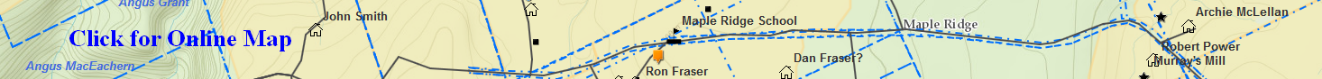 Plan: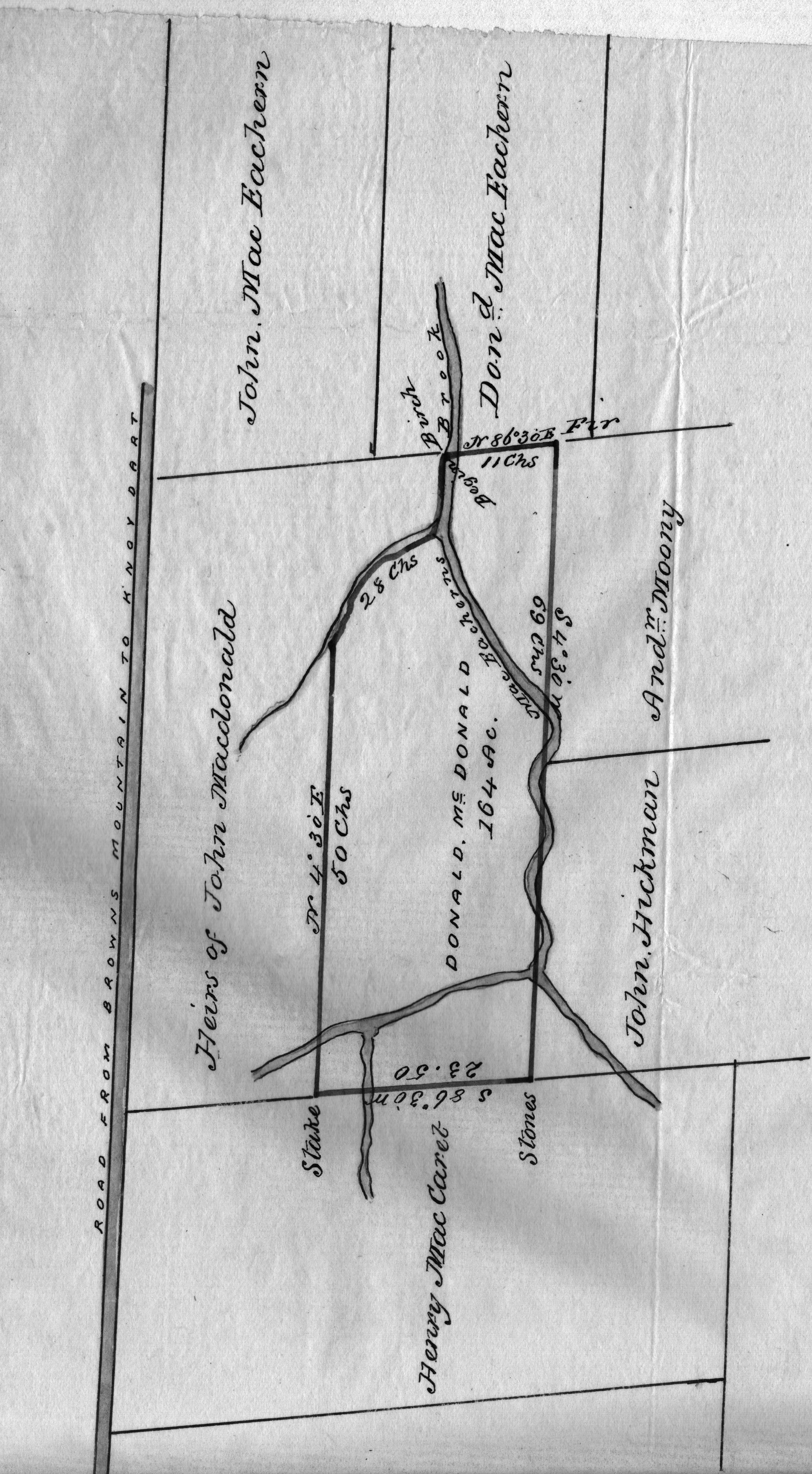 